PHILIPPINE STATISTICAL ASSOCIATION, INC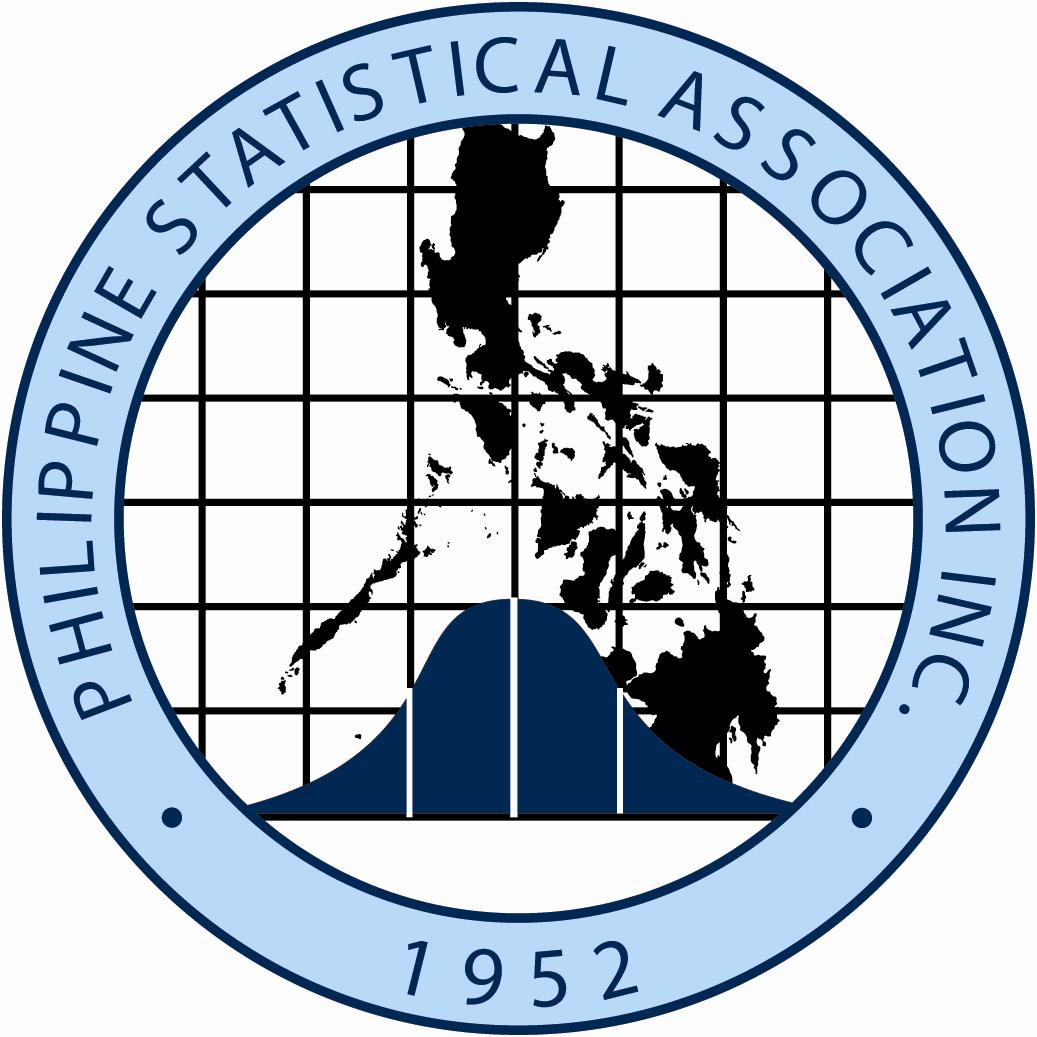 2019 PSAI Annual Conference “PSAI in the Changing Data Landscape”04-06  September 2019Subic Bay Travelers Hotel, Subic, ZambalesREGISTRATION FORMParallel Training Sessions: September 4, 2019 Spatial Data Collection Strategies: Geotagging the CPH 2020 Elements of Questionnaire Design Internet-Based Data Collection: Fundamentals of Webscraping Database Creation in CSPROData Privacy Consent Pursuant to the provisions of R.A. No. 10173, otherwise known as the Data Privacy Act of 2012, I do hereby give my full consent to PSAI to use my personal data in processing my registration as participant in the PSAI 2018 Annual Conference. I understand that the PSAI  shall ensure compliance with the provisions of National Privacy Act on Security Measures for Protection of Personal DataTitle Mr  Ms Mrs  Other:      Age GroupAge GroupGenderLast Name:  Below 20 40 to 49 MaleGiven Name 20 to 2950 to 59 FemaleMiddle Name: 30 to 3960 and overOffice/Institution:     Designation:      Designation:      Office Address:      City / Province / Region:      City / Province / Region:      Home Address:      Contact No.:Email Address:Dietary concerns:  Yes  No . If YES, please specify:      Dietary concerns:  Yes  No . If YES, please specify:      Dietary concerns:  Yes  No . If YES, please specify:      Payment MethodPayment MethodPayment MethodPayment MethodPayment MethodPayment MethodPayment Method I am enclosing a check in the amount of   I am enclosing a check in the amount of  as conference registration fee.as conference registration fee.as conference registration fee. I have remitted the amount of to the PSAI bank account onto the PSAI bank account onAttached is a scanned copy of my deposit slip receipt.Attached is a scanned copy of my deposit slip receipt.Attached is a scanned copy of my deposit slip receipt.Attached is a scanned copy of my deposit slip receipt.Attached is a scanned copy of my deposit slip receipt.Attached is a scanned copy of my deposit slip receipt.Attached is a scanned copy of my deposit slip receipt. I will pay on-site. I will pay on-site. I will pay on-site. I will pay on-site. I will pay on-site. I will pay on-site. I will pay on-site.REGISTRATION INSTRUCTIONSREGISTRATION INSTRUCTIONSComplete the registration form and confirm your attendance as noted under item 4 below.  Pay registration fee. Payment by check Please make check payable to the Philippine Statistical Association, Inc. and send to: PSAI SecretariatPhilippine Statistical Association, Inc 2/F, Room 214, Philippine Social Science CenterCommonwealth Avenue, Diliman, Quezon City 1101 PhilippinesPayment through bankPlease remit payment to:Account name: 	Philippine Statistical Association, IncAccount number:	0702-1039-32Name of bank:	Land Bank of the PhilippinesBranch:              	QC Circle Branch Bank address:	PCA Building, Commonwealth Avenue		Diliman, Quezon CityAccount name: 	Philippine Statistical Association, IncAccount number:	2283-1078-52Name of bank:	Bank of the Philippine IslandsBranch:              	UP Techno Hub Branch Bank address:	U.P. North Retail Science and Technology Center Commonwealth Avenue, Diliman, Quezon CityNote: Please send us a copy of your bank deposit slip / proof of deposit together with this registration form via telefax no. (632)456-1928 or e-mail it to secretariat@psai.ph.Cash PaymentsCash payments are accepted at PSAI offices and on-site registration payments will be accepted on the conference dates.3.	Cancellation of registration must be made in writing to the PSAI Secretariat. Those who cancel before August 1, 2019 are entitled to 75% refund. There will be no refund beginning August 15, 2019.4.	Please confirm your attendance on or before August 15, 2019 to:Ms. Stephanie Rae C. Andres / Mr. Jeffrey B. SumalinogPSAI Secretariat, 2/F, Room 214 PSSC Bldg.,Commonwealth Avenue, Diliman, Quezon City Telephone No.: (632) 920-6513Telefax No.: (632) 456-1928E-mail Address: secretariat@psai.ph Website: http://www.psai.phRegistration detailsRegistration ratesPhp4,400.00	Onsite/regularPhp4,000.00	PSAI Members/Employees of 
PSAI Institutional Members